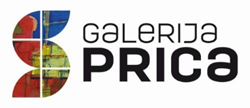 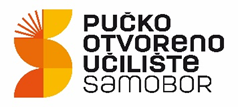 CALL for participation5th INTERNATIONAL TRIENNALE OF SELF-PORTRAITS"I - between reality and imagination“(thematic triennale with judges)Time and venue: 	9 April - 16 May 2021The Prica Gallery and the small hall of the Prica Gallery, Open University SamoborExhibition holder and organizer: Prica Gallery, Open Univerity SamoborTrg Matice hrvatske 6, 10 430 SamoborAuthor of the concept: Nikola Albaneže,  Art Historian, MuseologistExhibition concept: "I – between reality and imagination"Come! Play! Create a world! Create a reality!Vladimir Nabokov, Look at the Harlequines!The aim of the above quote is to encourage visual artists to take part at the Fifth Croatian Triennale of Self-Portraits. It is an invitation to all of you who use yourself as a model / a template / a motif. That unavoidable and necessary specific motif stands out in the division of the world, according to which, on one side there is a universal environment (outside the circle), and on the other - the " I " (inside the circle). That "I" - sometimes with a predominant sense of isolation and loneliness, sometimes with a stronger feeling of belonging and inclusion – is always an independent entity. In fact, all imitation, which we perceive as a subcategory of representation, since it denotes the representation of what the observer perceives as such, can be reduced to what surrounds the creator and to him personally (of course, and in relation to each other).If someone who, according to their own beliefs, firmly adheres to reality and only reality and nothing but reality - makes it so that the invitation to invent the world and reality does not apply to them, that is, can not apply to them, I will gladly try to reassure them and at the same time convince them that their works really belong here. And while one argument may rely on science and be: "progress in understanding of the world, the progression provided by increasingly sophisticated tools, the expansion of our senses, is accompanied by a parallel understanding of the unreliability of our general knowledge," I want to put emphasis on the following arguments, which, as we can say, remain within the visible part of the spectrum. As it is, the perception of reality is inevitably intertwined with representations – present and past, that is, with the continuity of perception and deposits of memory – and to translate it into a representation, at least an elementary level of imagination is necessary, which is revealed when choosing a scene, viewing angle, lighting, materials, colors, handwriting, etc., and this is associated with close observation as the starting point of each analysis. Of course, perception is also more strongly supplemented by imagination - in that case, we talk about the products of imagination, about fantasy – and thus we lay the foundation for creating diverse, always new and different ways of current levels of reality. Because of that, the fact that self-representation is by no means based solely on  mimesisis that it does not just achieve similarity - as Joshua Reynolds demanded, emphasizing the need for "the habit to correctly draw what we see" as the only correct method - it can already be disguised as various travesties - stylistics, grotesques, or literal masks, but also as terms, as legitimately accepted alternative to these substitute attributes - this, judging by the number of such realizations, is a characteristic of our historical moment; it emphasizes it.However, regardless of which part of the specified range – from reality to fantasy, but always with the help of imagination - you strive for your inclination, the power of expression will be the only guide in choosing a work to participate in the exhibition.The Fifth Croatian Triennale of Self-Portraits, based admittedly on a not very long tradition, but started with clearly defined ideas and stimulated by the constant interest of both authors and viewers, has grown to become an international event. The call for participation is, therefore, for the first time, sent not only to Croatian visual artists, but also to those outside the country.Note: The Triennale of Self-Portraits nurtures from the beginning a historiographical view of the cover theme which is achieved by including a retrospective review of selected works into the exhibition. In that way, the visitors can see the achievements of past periods side by side with the recent ones, conditioned by the fact the exhibition is held every three years. After using the works from the Lukin collection, the Fifth Triennale will present the selection of self-portraits from the Kovačić - Mihočinec collection.Requirements for the authors applying to the Fifth International Triennale of Self-Portraits:Maximum of 3 works painted between 2017 and 2021 can be submitted. An artist can submit drawings, paintings, graphics, photos, collages, sculptures, objects, installations, videosAll techniques and materials are allowed, while synergistic relationships of various media and materials are possible for objects and installations. Dimensions of the works are not limitedApplication for the exhibition:The authors apply using the application form: https://www.samobor.hr/galerija-prica https://www.samobor.hr/galerija-prica/poziv-5-medjunarodni-trijenale-autoportreta-n6408 (the application form is at the bottom of the website)In addition to the application form, a reproduction of the submitted works is attached in the electronic format with the quality and resolution ready for printing (300 dpi in jpg or tif format)Please show sculptures and installations from a minimum of three points of viewIf necessary, please attach a drawing or setup instructions for your work (especially if it is an installation) so that we can correctly present your artistic ideaMaterials can be sent:by e-mail: pou.galerija@samobor.hrvia internet: JUMBO mail with a link for dowloading delivered in the applicationby post to the address:Galerija Prica, POU Samobor(for the 5th International Triennale of Self-Portraits)Trg Matice hrvatske 310430 Samoborin person during working hours of the Prica Gallery, Open University SamoborTuesday, Wednesday, Thursday 9-14hFriday 13-19hSaturday, Sunday 10-17hNote: By submitting the application, the author confirms his consent to the Open University Samobor to use the submitted materials, as well as information related to the author (address, phone, mail, web) for advertising purposes of the exhibition of the 5th International Triennale of Self-Portraits "Between reality and imagination" (catalog, invitation, Internet, marketing). Submitted materials will not be used for other purposes.Materials for application received by mail or delivered personally will not be returned by the Open University Samobor.Applications are accepted until 2 February 2021Judges: Panel of judges for the selection of works:Nikola Albaneže, author of the exhibition, Art HistorianNikolina Šimunović, curator of the Prica Gallery, Open University SamoborNumber of works that can be submitted to the judges: up to 3The works will be judged via reproductions attached to the applicationReproductions must be print-ready regarding quality and resolutionThe authors will be notified about the works selected for the exhibition in a timely mannerArtists who participate in the program of the 5th International Triennale of Self-Portraits pay a registration fee of 75 HRK / 10 EURThe cost of submitting and shipping of the works are covered by the artistEach artist whose works are exhibited receives one copy of the printed catalogueResults of the works selected by the judges - 10 February 2021Submission of works - From 11 February to 1 April 2021The Prica Gallery, Open University Samobor, Trg Matice hrvatske 3, SamoborWorks are submitted:- in person during gallery opening hours:Tuesday, Wednesday, Thursday 9-14hFriday 13-19hSaturday, Sunday 10-17h- courier delivery (City Express, HP Express) to:POU Samobor, Galerija Prica"5th International Triennale of Self-Portraits"Trg Matice hrvatske 310430 SamoborThe exhibition will be open and held: 9 April - 16 May 20215th International Triennale of Self-Portraits "I - between reality and imagination"Opening of the exhibition 9 April 2021 at 20:00 The Prica Gallery, Open University Samobor and a small hall of the Prica Gallery (ground floor and the first floor)Artists can not withdraw their works during the exhibition without the consent of the Prica Gallery, Open University Samobor.Award of the Prica Gallery, Open University SamoborFollowing the decision of the judges, two awards are awarded, the award being a solo exhibition organized by the Prica Gallery, Open University SamoborThe names of the awarded authors will be announced on the official website of the gallery and in the mediaThe works can be collected: 18 May - 20 June 2021- works are collected in person during the working hours of the gallery Tuesday, Wednesday, Thursday 9-14hFriday 13-19hSaturday, Sunday 10-17h- the gallery may send the works by mail, if the author requests so or it they are further away, but the costs of the return are covered by the artistContact for information:Nikola Albaneže – the autor of the concept098/9040 029nikola.albaneze@gmail.com Nikolina Šimunović, curator of the Prica Gallery, Open University Samobor091/3360 119, 01/3336 214, 01/3360 112pou.galerija@samobor.hr Open University Samobor, Trg Matice hrvatske 3, 10430 Samobor
tel: 385 (0)1 33 60 112, fax: 385 (0)1 33 25 137, www.pousamobor.hr